Publicado en Madrid el 18/06/2020 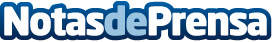 Pablo Esteban, de 22 años, dirigirá Adecco España durante un mesEl joven castellanomanchego Pablo Esteban dirigirá Adecco España durante 30 días gracias al proyecto "CEO por un mes". Una iniciativa mundial del Grupo Adecco que tiene como objetivo brindar una oportunidad laboral única a jóvenes de 47 países en los que trabaja el grupo. Cada uno de ellos elige al que será su presidente durante 30 díasDatos de contacto:Adecco914325630Nota de prensa publicada en: https://www.notasdeprensa.es/pablo-esteban-de-22-anos-dirigira-adecco Categorias: Nacional Marketing Castilla La Mancha Nombramientos Recursos humanos http://www.notasdeprensa.es